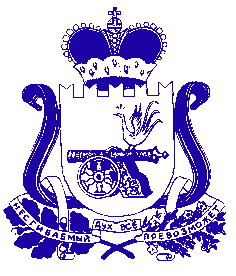 АДМИНИСТРАЦИЯ МУНИЦИПАЛЬНОГО ОБРАЗОВАНИЯ «КРАСНИНСКИЙ РАЙОН»  СМОЛЕНСКОЙ ОБЛАСТИР А С П О Р Я Ж Е Н И Еот  14.02.2022  № 64-рО внесении изменений в  распоряжениеАдминистрации муниципального образования «Краснинский район» Смоленской областиот 22.06.2018 года № 285-рВ связи с кадровыми изменениями внести изменения в распоряжение Администрации муниципального образования «Краснинский район» Смоленской области  от  22.06.2018 года № 285-р «Об утверждении состава комиссии по делам несовершеннолетних  и защите их прав в муниципальном образовании «Краснинский район» Смоленской области»   (в редакции распоряжений Администрации  муниципального образования «Краснинский район» Смоленской области от 17.03.2020 №99-р, от 22.04.2020 №174-р), изложив пункт 1 в следующей редакции:«1. Состав комиссии по делам несовершеннолетних  и защите их прав в муниципальном образовании «Краснинский район» Смоленской области:Члены комиссии:2. Настоящее распоряжение вступает в силу со дня его подписания и подлежит обнародованию на официальном сайте муниципального образования «Краснинский район» Смоленской области.И.о. Главы муниципального образования«Краснинский район» Смоленской области                                                                                А.В. ГерасимовПопков В.Н.– заместитель Главы муниципального образования «Краснинский район» Смоленской области, председатель комиссии;Самусева Г.Н.–  начальник отдела культуры и спорта Администрации муниципального образования «Краснинский район» Смоленской области, заместитель председателя комиссии;Малихова Л.В. – главный специалист в Краснинском районе отдела социальной защиты населения в Смоленском районе, заместитель председателя комиссии (по согласованию);Базылев В. С. – заместитель начальника отделения полиции по Краснинскому району МО МВД России  «Руднянский», заместитель председателя комиссии (по согласованию);Корниевская Е.Ю.–  ведущий специалист – ответственный секретарь; комиссии по делам несовершеннолетних и защите их прав в муниципальном образовании «Краснинский район» Смоленской области, секретарь комиссии;Крупенькина О.Н. – инспектор ПДН ОП по Краснинскому району МО МВД РФ «Руднянский» (по согласованию);Кирьянова Е.С.  –  врач психиатр-нарколог ОГБУЗ «Краснинская ЦРБ» (по согласованию);Круглей Ю.С.– начальник отдела образования Администрации муниципального образования «Краснинский район» Смоленской области;Шекун О.А. –   ведущий специалист сектора по опеке и попечительству отдела образования Администрации муниципального образования «Краснинский район» Смоленской области;Снегерьков А.В.– майор внутренней службы, инспектор промышленного межмуниципального филиала ФКУ УИИ УФСИН России по Смоленской области (по согласованию);Гаврилов А.М.– старший государственный инспектор по маломерным судам – руководитель участка Центра ГИМС ГУ МЧС России по Смоленской области (по согласованию);Алипенкова Н.Е.   – заведующий Краснинской центральной детской библиотекой МБУК «Краснинская ЦБС»;Губернаторова И.Л. – выпускающий редактор газеты Краснинский край СОГУП  «Центральная объединенная редакция» (по согласованию);Чаплинская А.М.  –  директор МБУДО «Центр воспитательной работы и детского творчества»;Юсупова Н.О.– специалист 1 категории отдела образования Администрации муниципального образования «Краснинский район» Смоленской области »; Федоренков В.В.- подполковник юстиции, руководитель Демидовского межрайонного следственного отдела СУ СК России по Смоленской области;Ефимов Д.С.- начальник отделения ОНД и ПР Смоленского и Краснинского районов майор внутренней службы. 